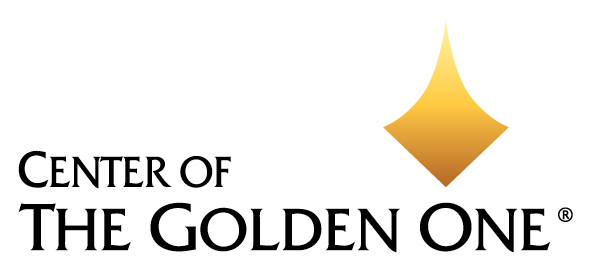 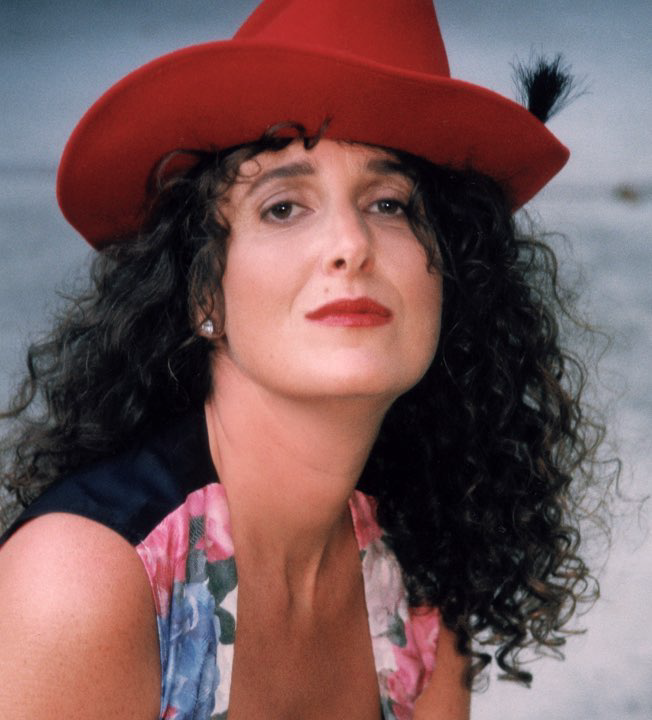 Living God-Consciousness – 30-Day+ Transformative ExperiencePersonal Closets – Practical Points on Organization and BeautyHave An Altar-like PlaceHave a place in your closet where you can display things that represent beauty, freedom, sensuality and openness. For example, Kalindi would display beautiful lingerie, high heels, boas, and pictures. For men it could be an area or a spot where you have hats or scarves, or possibly a picture. Set this area up beautifully, having a feeling of sensuality and sexuality – which are an important part of us, of God’s energy. Your altar-like place in your closet can be as sensual as Kalindi was in the Ultimate Freedom book – in the open, not hidden as it is so often in the world; no shame, no guilt, no repression.The feeling is one of an altar: you can have a sign or a photo that reminds you of God and beauty. Many of us have Kalindi's photos in our closets, often from the Ultimate Freedom book.See if you want to create a section in your closet or in your bedroom where you display your jewelry and watches in a beautiful way.OrganizationPlace your shoes side-by-side, straight and possibly facing forward. Hang or fold clothes by colors: light to dark; gray and black are the last.Have one type of hanger of the same color (this makes a huge difference in calming things down).  If you have hangers that are not used, they can be stacked neatly on a shelf, or all put to one side on the hanging bar.Take a moment to hang the clothes back and arrange the hangers equidistant from each other. This action is an opportunity to calm, to care, and to be with God in the details.Keep everything neat and organized – it will never stay perfect, but it’s the care that counts. Spend time on it when you can.Fold clothes as a way to practice calm and care. When you place them on a shelf, put like clothes in a short stack, color coordinated, with a fold facing the front.Organize your drawers: use dividers or containers to keep underwear and socks neatly organized.Have fun periodically by straightening out your closet and making it conscious again. This is a way to be with God – a calming activity for a Sunday.Linen ClosetThese are three simple ways to keep linens and towels organized, while saving space and presenting a visual sense of calm when you open the closet:Fold towels and sheets always the same way (for example, fold in three parts the long way, then twice again end to end, or however it best serves the space in your closet). It may take a minute longer to fold them, but you can use that minute to calm, be present, and feel God!Put them on the shelf with the round fold facing you. Organize by color and size. 